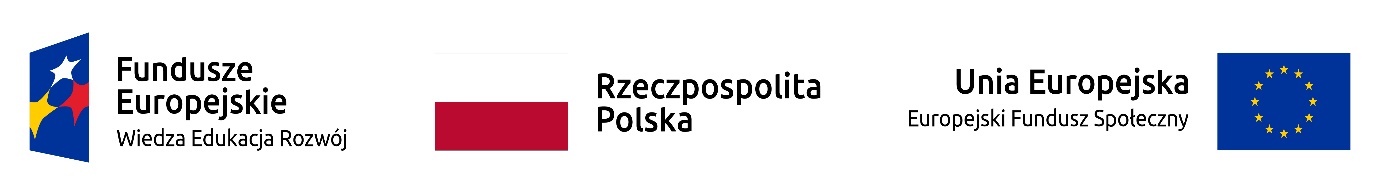 Nr sprawy: A-ZP.381.56.2023.KO                                                                  Załącznik nr 2 do SWZOŚWIADCZENIE WSTĘPNEart. 125 ust. 1 ustawy z dnia 11.09.2019 r. Prawo zamówień publicznych (Dz. U. z 2022 r., poz. 1710 ze zm.) – dalej PZPUbiegając się o udzielenie zamówienia publicznego prowadzonego w trybie podstawowym pn.:Przebudowa i rozbudowa budynków C i E Campusu Uniwersytetu Szczecińskiego położonych przy ul. Krakowskiej 71-79 w Szczecinie o jednokondygnacyjny pawilon z podnośnikiem dla osób niepełnosprawnych ruchowo w ramach projektu pn. MAXImUS dostępności, nr umowy POWR.03.05.00-00-A031/20-00Nazwa wykonawcy ...............................................................Adres siedziby .......................................................................[   ]  WARIANT IOświadczam, że nie podlegam wykluczeniu z postępowania na podstawie  art. 108 ust. 1 pkt 1-6 PZP .Oświadczam, że nie podlegam wykluczeniu z postępowania na podstawie  art. 109 ust. 1 pkt 4,5,7,8,9 oraz 10 PZP.Oświadczam, że nie podlegam wykluczeniu z postępowania na podstawie art. 7 ust.1 ustawy z dnia 13 kwietnia 2022 r. o szczególnych rozwiązaniach w zakresie przeciwdziałania wspieraniu agresji na Ukrainę oraz służących ochronie bezpieczeństwa narodowego,[   ]  WARIANT IIOświadczam, że zachodzą w stosunku do mnie podstawy wykluczenia z postępowania na podstawie art. ………….** PZP (podać mającą zastosowanie podstawę wykluczenia spośród wymienionych w art. 108 ust. 1 pkt 1-6 lub art. 109 ust. 1 pkt 4,5,7,8,9,10 PZP);Oświadczam, że nie podlegam wykluczeniu z postępowania na podstawie pozostałych, niewymienionych powyżej przesłanek spośród wskazanych w art. 108 ust 1 pkt 1-6 PZP  oraz art. 109 ust. 1 pkt 4,5,7,8,9 oraz 10 PZP.Oświadczam, że nie podlegam wykluczeniu z postępowania na podstawie art. 7 ust.1 ustawy z dnia 13 kwietnia 2022 r. o szczególnych rozwiązaniach w zakresie przeciwdziałania wspieraniu agresji na Ukrainę oraz służących ochronie bezpieczeństwa narodowego.Jednocześnie oświadczam, że w związku z ww. okolicznością, na podstawie art. 110 ust. 2 PZP podjąłem następujące środki naprawcze:……………………………………………………….…………………………………………………..……………………………………………………….…………………………………………………..……………………………………………………….…………………………………………………..……………………………………………………….…………………………………………………..……………………………………………………….…………………………………………………..Jednocześnie informuję, że następujące podmiotowe środki dowodowe: .………….. ………….. ………….. można pozyskać odpowiednio z następujących rejestrów publicznych: ……………….. ……………….. ………………... [   ]  Oświadczam, że SAMODZIELNIE spełniam warunki udziału w postępowaniu  określone przez zamawiającego w rozdziale 1, Dział VII Specyfikacji  Warunków Zamówienia.[   ]  Oświadczam, że w celu wykazania spełniania warunków udziału w postępowaniu określonych przez zamawiającego w rozdziale 1, Dział VII Specyfikacji  Warunków polegam na zdolnościach lub sytuacji podmiotów udostępniających zasoby na zasadach określonych w art. 118 PZP w następującym zakresie ………………………………………………….W pozostałym zakresie warunki udziału w postępowaniu  określone przez zamawiającego w rozdziale 1, Dział VII Specyfikacji  Warunków Zamówienia spełniam samodzielnie.Część 1 - Oświadczenie dotyczące podstaw wykluczeniaCzęść 2 Oświadczenie dotyczące spełniania warunków udziału w postępowaniu